Wskaż  obrazki  w  których  na  początku  słyszysz  głoskę  C, cWskaż  obrazki  w  których  na  końcu  słyszysz  głoskę  C, c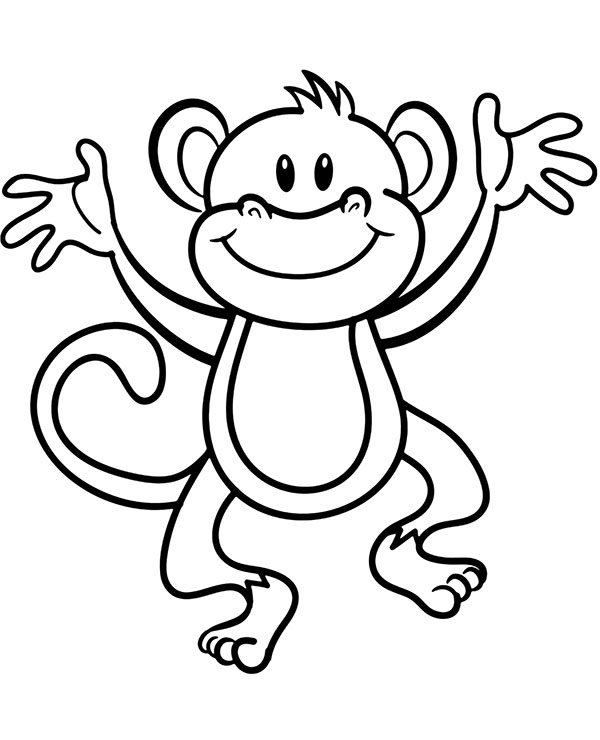 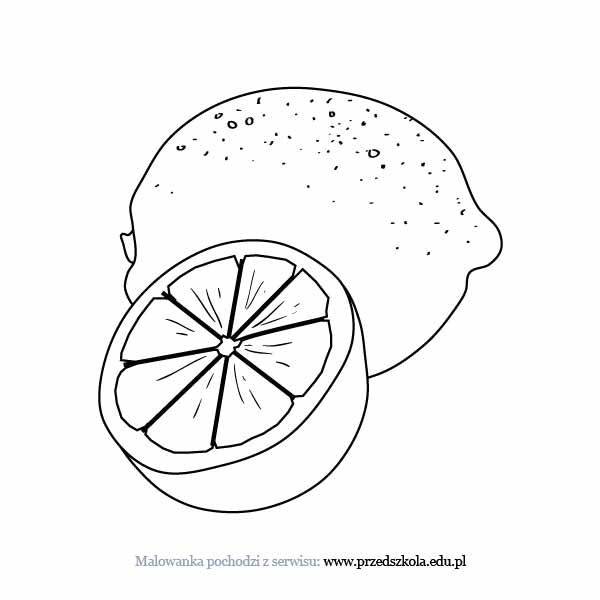 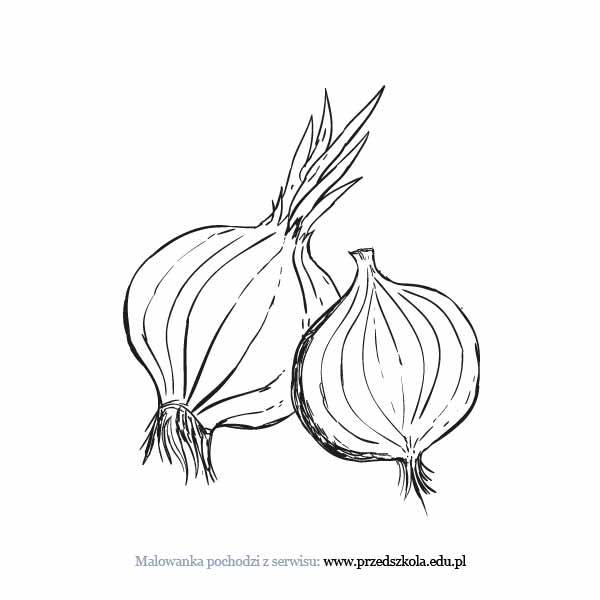 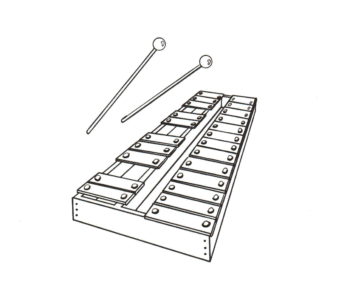 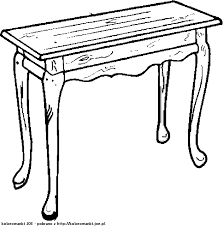 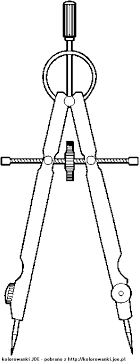 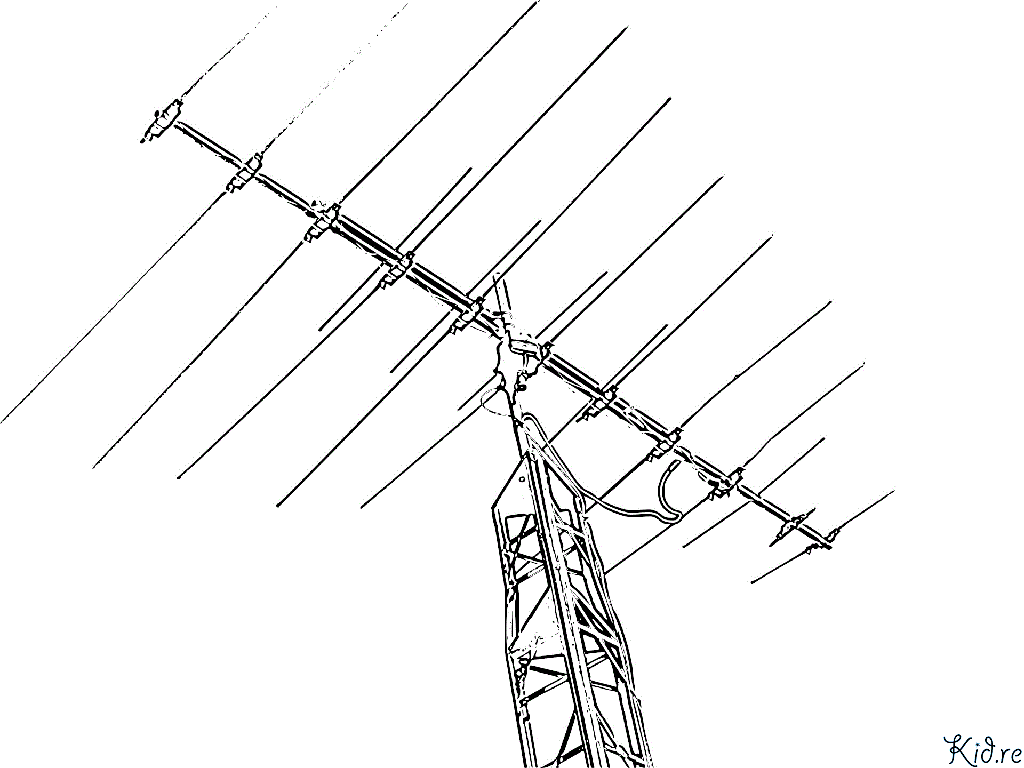 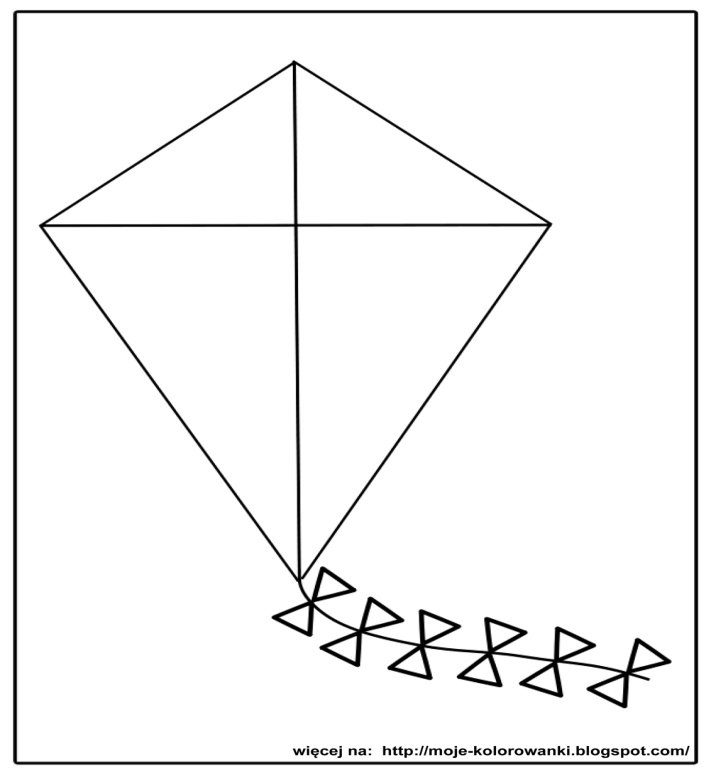 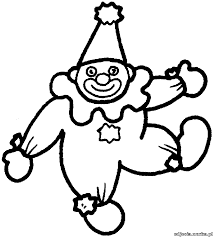 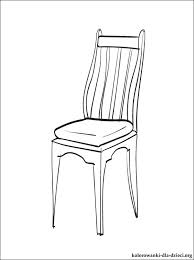 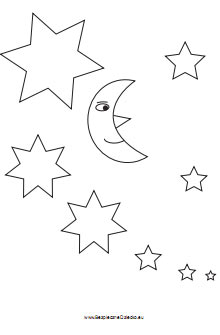 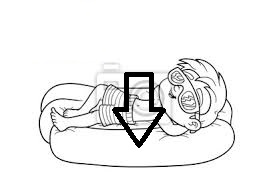 